Artikel:AbbildungAnzahl:Preis:Ich bestelle:(ankreuzen, Anzahl)Bücher- Pakete:Bilderbuch-Paket (4 Bilder-bücher)Kinderbuch-Paket (4 Bücher für 7 bis 9jährige)Kinderbuch-Paket (3-4 Bücher für 10 bis 12jährige)Jugendbuch-Paket (3-4 Bücher für das Alter 12 plus)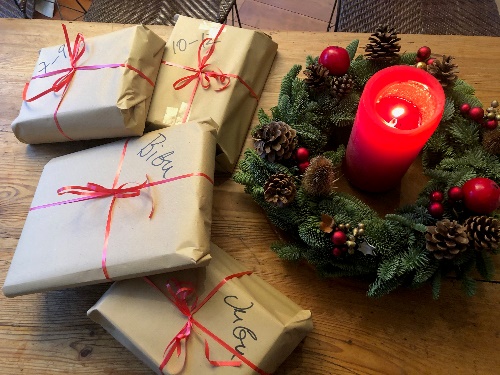 20à 25,00 €Von der Autorin handsigniertes Exemplar ihres neuesten Spiegel-Bestseller-Romans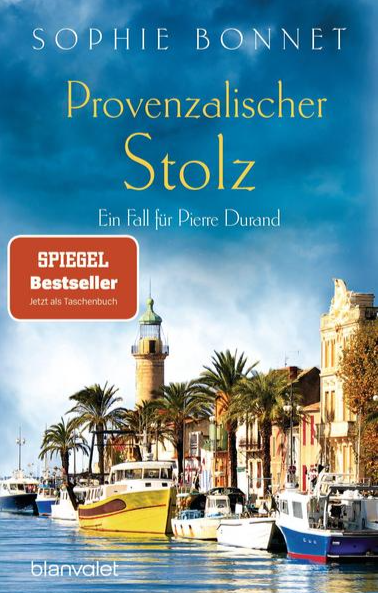 20à 25,00 €Atem-Masken mit St.Peter-Motiv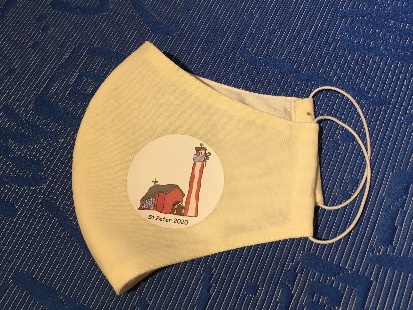 25à 5,00 €